ИНСТРУКЦИЯпо охране труда для участников регионального чемпионата Красноярского края «Молодые профессионалы» по компетенции Оленевод-механизаторОленевод-механизатор1. Общие требования охраны труда.К выполнению конкурсного задания по Оленевод-механизатор под руководством Экспертов Компетенции «Оленевод-механизатор» закрытого чемпионата по формированию Национальной Сборной допускаются лица не моложе 18 лет, прошедшие инструктаж по охране труда и не имеющие противопоказаний по состоянию здоровья.Участник должен: выполнять только ту работу, которая определена ему Экспертом; поддерживать порядок на своем рабочем месте; быть внимательным во время работы, не отвлекаться и не отвлекать других; не допускать нарушений требований безопасности труда и правил пожарной безопасности; извещать непосредственно Эксперта о любой ситуации, угрожающей жизни и здоровью людей. Студент обязан соблюдать правила охраны труда для обеспечения защиты от воздействия опасных и вредных факторов, связанных с характером работы, включая: статические перегрузки; повышенные зрительные нагрузки при длительной работе на компьютере; биологические факторы (пониженная ионизация воздуха, плохое проветривание, пониженная влажность, повышенная температура). В соответствии с действующим законодательством Участники должны соблюдать правила поведения, расписание и график проведения конкурсного задания, установленные режимы труда и отдыха.При выполнении конкурсного задания по компетенции «Оленевод-механизатор» на рабочем месте должна применяться следующая одежда:Национальная одежда, идентификационная информация участника на груди, короткие и чистые ногти, короткие волосы;В процессе работы Участники должны соблюдать правила ношения спецодежды, соблюдать правила личной гигиены, мыть руки после пользования туалета, содержать рабочее место в чистоте.В помещении для выполнения заданий по компетенции «Оленевод-механизатор» должна быть медицинская аптечка с набором необходимых медикаментов. В аптечке должны быть опись медикаментов и инструкция по оказанию первой помощи пострадавшим. Участники обязаны соблюдать правила пожарной безопасности, знать места расположения первичных средств пожаротушения. Помещение для проведения конкурсных заданий снабжается порошковыми или углекислотными огнетушителями.При несчастном случае пострадавший или очевидец несчастного случая обязан немедленно сообщить о случившемся Экспертам. При неисправности оборудования или инструмента - прекратить работу и сообщить об этом Экспертам.Ответственность за несчастные случаи, происшедшие в помещении для проведения конкурсного задания, несут лица, как непосредственно нарушившие правила безопасной работы на рабочем месте, так и лица административно-технического персонала, которые не обеспечили:выполнение организационно-технических мероприятий, предотвращающих возможность возникновения несчастных случаев;соответствие рабочего места требованиям охраны труда.1.11. Участники, допустившие невыполнение или нарушение инструкции по охране труда, привлекаются к ответственности в соответствии Регламентом  Регионального чемпионата WorldSkills Russia. Требования охраны труда перед началом работыПеред началом работы Участники должны выполнить следующее:2.1. Одеть спецодежду.2.2. Внимательно изучить содержание и порядок проведения практического конкурсного задания, а также приемы его выполнения.2.3. Осмотреть и привести в порядок рабочее место, убрать посторонние предметы, мешающие работе. 2.4. Подготовить индивидуальные инструменты и приспособления по каждому модулю. 2.5. Обо всех обнаруженных неисправностях оборудования, электропроводки и других неполадках сообщить своему эксперту и приступить к работе только после устранения неисправностей. Требования охраны труда во время работы.3.1. Электрооборудование следует вынимать из розетки сухими руками (держать за вилку, а не за провод);3.2. Во время выполнения заданий, где может пострадать кожа рук, необходимо надевать перчатки;3.2. В случае травмы следует воспользоваться первой помощью. Немедленно поднимите руку, и к вам подойдет Эксперт.3.3 Оборудование и инструменты, используемые для выполнения задания модуля, необходимо складывать на отведенное для этого место;3.4. Вытирать все брызги воды;3.5. Правильно утилизировать мусор;3.6. Правильно утилизировать использованные полотенца.4. Требования охраны труда по окончании работ.После окончания работ каждый Участник обязан:4.1. Отключить электрические приборы и устройства от источника питания. 4.2. Привести в порядок рабочее место.4.3. Готовиться к выполнению следующего модуля следует на специально отведенных скамьях и рабочих местах, а не на полу.Протокол инструктажа 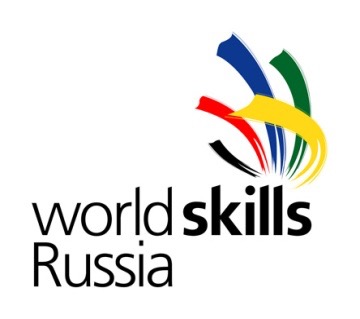 по охране труда и технике безопасности на рабочем месте эксперта  Региональный чемпионат Красноярского края «Молодые профессионалы» WSR -2018 г.по компетенции Оленевод-механизатор.WorldSkills RussiaWorldSkills RussiaТехнический департаментИНСТРУКЦИЯпо охране труда (предварительное) Оленевод-механизатор№п/пФ.И.О.ЭкспертаДата рожденияФ.И.О.инструктирующегоПодпись инструкти-рующегоПодпись инструкти-руемого